Gobierno Municipal El Salto 2018-2021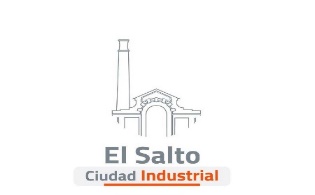 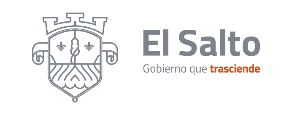 Resumen de informe de agosto 2021DIRECCIÓN DE MANTENIMIENTO URBANODIRECCIÓN DE MANTENIMIENTO URBANOACTIVIDADRESULTADOSoldadura 3Actividades albañilería 10Actividades de pintura 4Calles intervenidas 37Plazas públicas atendidas 2Camellones intervenidos 1Calles intervenidas 37Escuelas atendidas 1Limpiezas de boca de tormenta 7Otras actividades 12